ĮSAKYMASDĖL ŠILUTĖS RAJONO SAVIVALDYBĖS ADMINISTRACIJOS PARTNERIŲ ATRANKOS KOMISIJOS DĖL ĮVEDAMOS NAUJOS PASLAUGOS (ASMENINIO ASISTENTO PASLAUGA ASMENIMS SU FIZINE IR (AR) KOMPLEKSINE NEGALIA) IR NUMATOMO FINANSAVIMO ŠIOS PASLAUGOS TEIKIMUI PAGAL PRIEMONĘ NR. 08.4.1-ESFA-V-416 „KOMPLEKSINĖS PASLAUGOS ŠEIMAI“ ĮGYVENDINIMO PARTNERIŲ ATRANKOS TVARKOS APRAŠO PATVIRTINIMO2019 m. balandžio   d. Nr. A1-ŠilutėVadovaudamasis Lietuvos Respublikos vietos savivaldos įstatymo 29 straipsnio 8 dalies 2 punktu, Kompleksiškai teikiamų paslaugų šeimai 2016–2020 m. veiksmų plano, patvirtinto 2016 m. kovo 10 d. Lietuvos Respublikos socialinės apsaugos ir darbo ministro įsakymo Nr. A1-133 „Dėl kompleksiškai teikiamų paslaugų šeimai 2016–2020 m. veiksmų plano patvirtinimo“, 29 punktu ir 2014–2020 metų Europos Sąjungos fondų investicijų veiksmų programos 8 prioriteto „Socialinės įtraukties didinimas ir kova su skurdu“  įgyvendinimo priemonės Nr. 08.4.1-ESFA-V-416 „Kompleksinės paslaugos šeimai“ projektų finansavimo sąlygų aprašu, patvirtintu Lietuvos Respublikos socialinės apsaugos ir darbo ministro 2016 m. liepos 15 d.  įsakymu Nr. A1-364 su visais pataisymais ir papildymais, t v i r t i n u  Šilutės rajono savivaldybės administracijos partnerių atrankos komisijos dėl įvedamos naujos paslaugos (asmeninio asistento paslauga asmenims su fizine ir (ar) kompleksine negalia) ir numatomo finansavimo šios paslaugos teikimui pagal priemonę Nr. 08.4.1-ESFA-V-416 „Kompleksinės paslaugos šeimai“ įgyvendinimo partnerių atrankos tvarkos aprašą (pridedama).Administracijos direktorius                                                                                            Sigitas Šeputis Alvidas Šimelionis2019-04-23Živilė Targonskienė2019-04-19 G Vita Stulgienė2019-04-23ParengėAudra Barauskienė2019-04-16	ŠILUTĖS RAJONO SAVIVALDYBĖS ADMINISTRACIJOS PARTNERIŲ ATRANKOS KOMISIJOS DĖL ĮVEDAMOS NAUJOS PASLAUGOS (ASMENINIO ASISTENTO PASLAUGA ASMENIMS SU FIZINE IR (AR) KOMPLEKSINE NEGALIA) IR NUMATOMO FINANSAVIMO ŠIOS PASLAUGOS TEIKIMUI PAGAL PRIEMONĘ NR. 08.4.1-ESFA-V-416 „KOMPLEKSINĖS PASLAUGOS ŠEIMAI“ ĮGYVENDINIMO PARTNERIŲ ATRANKOS TVARKOS APRAŠAS I SKYRIUSBENDROSIOS NUOSTATOS1. Partnerių atranka (toliau – atranka) organizuojama siekiant kokybiškai įgyvendinti   įvedamą naują paslaugą (asmeninio asistento paslauga asmenims su fizine ir (ar) kompleksine negalia) ir numatomo finansavimo šios paslaugos teikimui (toliau – projektas) pagal priemonę nr. 08.4.1-esfa-v-416 „kompleksinės paslaugos šeimai“ įgyvendinimo pagal 2014–2020 metų Europos Sąjungos fondų investicijų veiksmų programos 8 prioriteto „Socialinės įtraukties didinimas ir kova su skurdu“ įgyvendinimo priemonės Nr. 08.4.1-ESFA-V-416 „Kompleksinės paslaugos šeimai“. Projekto partnerių atrankos tvarkos aprašas (toliau – aprašas) parengtas vadovaujantis priemonės Nr. 08.4.1-ESFA-V-416 „Kompleksinės paslaugos šeimai“ projektų finansavimo sąlygų aprašu (toliau – finansavimo sąlygų aprašas), patvirtintu Socialinės apsaugos ir darbo ministro 2016 m. liepos 15 d. įsakymu Nr. A1-364 „Dėl 2014–2020 metų Europos Sąjungos fondų investicijų veiksmų programos 8 prioriteto „Socialinės įtraukties didinimas ir kova su skurdu“ įgyvendinimo priemonės Nr. 08.4.1-ESFA-V-416 „Kompleksinės paslaugos šeimai“  projektų finansavimo sąlygų aprašo patvirtinimo“ su visais pakeitimais ir papildymais. 2. Priemonės Nr. 08.4.1-ESFA-V-416 „Kompleksinės paslaugos šeimai“ projektų įgyvendinimą administruoja Lietuvos Respublikos socialinės apsaugos ir darbo ministerija ir Europos socialinio fondo agentūra.3. Aprašas reglamentuoja reikalavimus partneriams, nustato atrankos tvarką ir vertinimą.  4. Informacija apie atranką skelbiama Šilutės rajono savivaldybės internetinėje svetainėje www.silute.lt. 5. Atrankos tikslas – siekiant kokybiško projekto įgyvendinimo, atrinkti projekto partnerius, kurie užtikrintų kokybišką asistento paslaugų neįgaliems asmenims (su fizine ar kompleksine negalia) teikimą projekto įgyvendinimo laikotarpiu.6. Tinkama projekto tikslinė grupė yra šeima – Lietuvos Respublikos piliečiai ir nuolat Šilutės rajono savivaldybės teritorijoje gyvenantys asmenys.7. Preliminari projekto pradžios data 2019-09-01 ir įgyvendinimo trukmė mėnesiais – 31 mėnesis.8. Projekto vertė ir paslaugų teikimo įkainiai bus nustatyti ir aiškiai apibrėžti po Projekto finansavimo ir administravimo sutarties pasirašymo. 9. Apraše vartojamos sąvokos:9.1. paraiška - Šilutės rajono savivaldybės administracijos direktoriaus įsakymu patvirtintas nustatytos formos dokumentas, teikiamas atrankos konkursui, siekiant būti partneriu teikiant kompleksines paslaugas šeimoms;9.2. projekto partneris – Asistento paslaugų neįgaliems asmenims teikėjas, išreiškęs norą tapti  projekto partneriu, laiku pateikęs visus reikalingus atrankai dokumentus ir palankiai įvertintas  komisijos, pasirašęs jungtinės veiklos sutartį dėl projekto įgyvendinimo;9.3. Asmeninio asistento paslauga – namų ir viešojoje aplinkoje (palydint ir komunikuojant) individualiai asmeniui iki 4 valandų per parą septynias dienas per savaitę teikiama pagalba, padedanti įgalinti jo savarankiškumą ir užtikrinanti svarbiausias jo gyvybinės veiklos funkcijas (asmens higiena, mityba, judėjimas / mobilumas, socialiniai santykiai ir aplinka;10. Kitos apraše vartojamos sąvokos atitinka Lietuvos Respublikos civiliniame kodekse, Lietuvos Respublikos vaiko teisių apsaugos pagrindų įstatyme, Lietuvos Respublikos socialinių paslaugų įstatyme, Lietuvos Respublikos nevyriausybinių organizacijų plėtros įstatyme vartojamas sąvokas.II skyriusPROJEKTO VEIKLOS11. Projekto veikla, kuriai vykdyti atrenkamas partneris – Asmeninio asistento paslaugų teikimas asmenims su fizine ir (ar) kompleksine negalia.12. Asmeninio asistento paslaugos organizuojamos ir teikiamos vadovaujantis tvarkos aprašu, patvirtintu Lietuvos Respublikos socialinės apsaugos ir darbo ministro 2018 m. lapkričio 23 d. įsakymu Nr. A1-657 „Dėl Asmeninio asistento paslaugų organizavimo ir teikimo tvarkos aprašo patvirtinimo“ (toliau – Asmeninio asistento paslaugų aprašas).III skyriusREIKALAVIMAI PROJEKTO PARTNERIUI13. Projekto partneriu gali būti:13.1. už socialinių paslaugų organizavimą atsakingos Savivaldybės biudžetinės įstaigos;13.2. nevyriausybinės organizacijos, kaip jos apibrėžtos Nevyriausybinių organizacijų plėtros įstatyme.14. Atrankai paraiškas gali teikti partneriai, kurie atitinka visas apraše išvardytas sąlygas:14.1. partneris atitinka statusą, kaip nurodyta 13 punkte;14.2. partneris yra įvykdęs pareigas, susijusias su mokesčių ir socialinio draudimo įmokų mokėjimu;14.3. partneriui nėra iškeltos bylos dėl bankroto arba restruktūrizavimo, nėra pradėtas ikiteisminis tyrimas dėl ūkinės komercinės veiklos arba jis nėra likviduojamas, nėra priimtas kreditorių susirinkimo nutarimas bankroto procedūras vykdyti ne teismo tvarka;14.4. partneriui nėra įsiteisėjusio teismo sprendimo dėl paramos skyrimo iš ES ir (arba) Lietuvos Respublikos biudžeto lėšų naudojimo pažeidimo;14.5. partnerio vadovas ar kitas darbuotojas, įgyvendinsiantis projektą, neturi neišnykusio ar nepanaikinto teistumo už profesinės veiklos pažeidimus;14.6. partneris nėra juridinių asmenų filialas ir (arba) atstovybė;14.7. partnerio viešai skelbiama informacija apie teikiamas paslaugas atitinka šio projekto įgyvendinimo metu planuojamas teikti paslaugas;14.8. partneris turi reikiamą kvalifikaciją teikti aprašo 11 punkte numatytas paslaugas;14.9. Partneris per paskutinius 3 (trejus) metus arba per laiką nuo partnerio įregistravimo dienos (jeigu partneris vykdė veiklą mažiau nei 3 metus) yra sėkmingai įvykdęs bent 1 (vieną) socialinių paslaugų šeimai teikimo sutartį.15. Jei partneris netenkina nors vieno iš aprašo 14.1–14.9 punktų reikalavimų, laikoma, kad partnerio paraiška neatitinka aprašo reikalavimų, ir yra atmetama. 16. Prioritetas teikiamas partneriams, kurie:16.1. turi patirties bei kompetencijos, teikiant socialines paslaugas neįgaliam asmeniui arba panašaus pobūdžio veikloje;16.2. turi žmogiškųjų ir materialiųjų išteklių, reikalingų aprašo 11 punkte nurodytai veiklai atlikti. 17. Partnerių atitikimas 16.1-16.3 punktams vertinamas balų sistema pagal nustatytus kriterijus. 18. Didžiausia galimų balų suma – 60. Surinkus mažiau nei 21 balų partnerio paraiška atmetama.IV SKYRIUSPARAIŠKŲ TEIKIMAS 19. Atrankos konkursui teikiamą paraišką partneris užpildo pagal Administracijos direktoriaus įsakymu nustatytą formą.V SKYRIUSATRANKOS KOMISIJOS DARBO ORGANIZAVIMAS20. Paraiškas vertina sudaryta atrankos komisija (toliau – komisija). Komisija yra kolegialus organas, sudarytas Administracijos direktoriaus įsakymu, priimantis sprendimus aprašo veiklos klausimais.21. Komisiją sudaro ne mažiau kaip 3 (trys) asmenys. Komisijos darbui vadovauja komisijos pirmininkas. Komisijos darbą organizuoja ir jai vadovauja Komisijos pirmininkas, jo nesant – pirmininko pavaduotojas. Komisiją techniškai aptarnauja Komisijos sekretorius, paskirtas Savivaldybės administracijos direktoriaus įsakymu.21. Komisijos sprendimai įforminami komisijos posėdžio protokoluose, kuriuose nurodoma:21.1. posėdžio data ir vieta;21.2. posėdyje dalyvavę komisijos nariai;21.3. posėdžio metu svarstytos paraiškos;21.4. pateikti argumentai, paaiškinimai, priimti sprendimai;21.5. kita, komisijos nuomone, svarbi posėdžio informacija.22. Komisijos sprendimai priimami bendru sutarimu arba, jei jo negalima pasiekti, komisijos nariams balsuojant. Balsuojant sprendimai priimami paprasta dalyvaujančių narių balsų dauguma. Balsams pasiskirsčius po lygiai lemia komisijos pirmininko balsas.23. Komisijos sprendimai galioja tik tada, jei jie yra priimti dalyvaujant ne mažiau kaip ½ visų komisijos narių.24. Komisijos narys, turįs interesų ar ryšių, susijusių su organizacija ar įstaiga, pateikusia paraišką, nedalyvauja balsavime Viešųjų ir privačių interesų derinimo valstybinėje tarnyboje įstatymo nustatyta tvarka.25. Komisijos posėdžių protokolai ir posėdyje svarstytų klausimų dokumentai saugomi Šilutės rajono savivaldybės administracijoje.VI SKYRIUSPARAIŠKŲ VERTINIMAS IR JUNGTINĖS VEIKLOS SUTARTIES PASIRAŠYMAS26. Komisijos nariai pateiktas paraiškas vertina užpildydami paraiškos vertinimo formą (Administracijos direktoriaus įsakymu patvirtinta forma).27. Paraiškos vertinimo metu komisija gali paprašyti pateikti trūkstamą informaciją ir (arba) dokumentus. Partneris privalo pateikti šią informaciją ir (arba) dokumentus per komisijos nustatytą terminą. Gali būti tikslinama tik ta pasiūlymo dalis, kuriai netaikoma balų vertinimo sistema.28. Komisija, apsvarsčiusi pateiktas paraiškas, komisijos narių užpildytas paraiškų vertinimo formas ir padariusi išvadas, parengia protokolą su sprendimu dėl partnerių atrinkimo.29. Atrankos rezultatai skelbiami Šilutės rajono savivaldybės interneto svetainėje www.silute.lt.30. Su atrinktais partneriais tik suderinus veiklas ir lėšas, vadovaujantis galiojančiais teisės aktais, pasirašomos jungtinės veiklos sutartys, kuriose nustatomos pareiškėjo ir partnerio tarpusavio teisės, pareigos ir atsakomybė įgyvendinant projektą. VII SKYRIUSBAIGIAMOSIOS NUOSTATOS31. Partneriui, dalyvaujančiam atrankoje, el. paštu siunčiami klausimai ir prašymai, susiję su paraiškos teikimu atrankai, laikomi oficialiais. 32. Gavęs finansavimą, partneris įsipareigoja, suderinęs su Šilutės rajono savivaldybės administracija, viešinti vykdomą projektą. 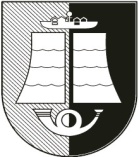 Šilutės rajono savivaldybėSADMINISTRACIJOS DIREKTORIUSPATVIRTINTAŠilutės rajono savivaldybėsadministracijos direktoriaus2019 m. balandžio  d.  įsakymu Nr. A1-